Gymnázium, Opatovská cesta 7, Košice,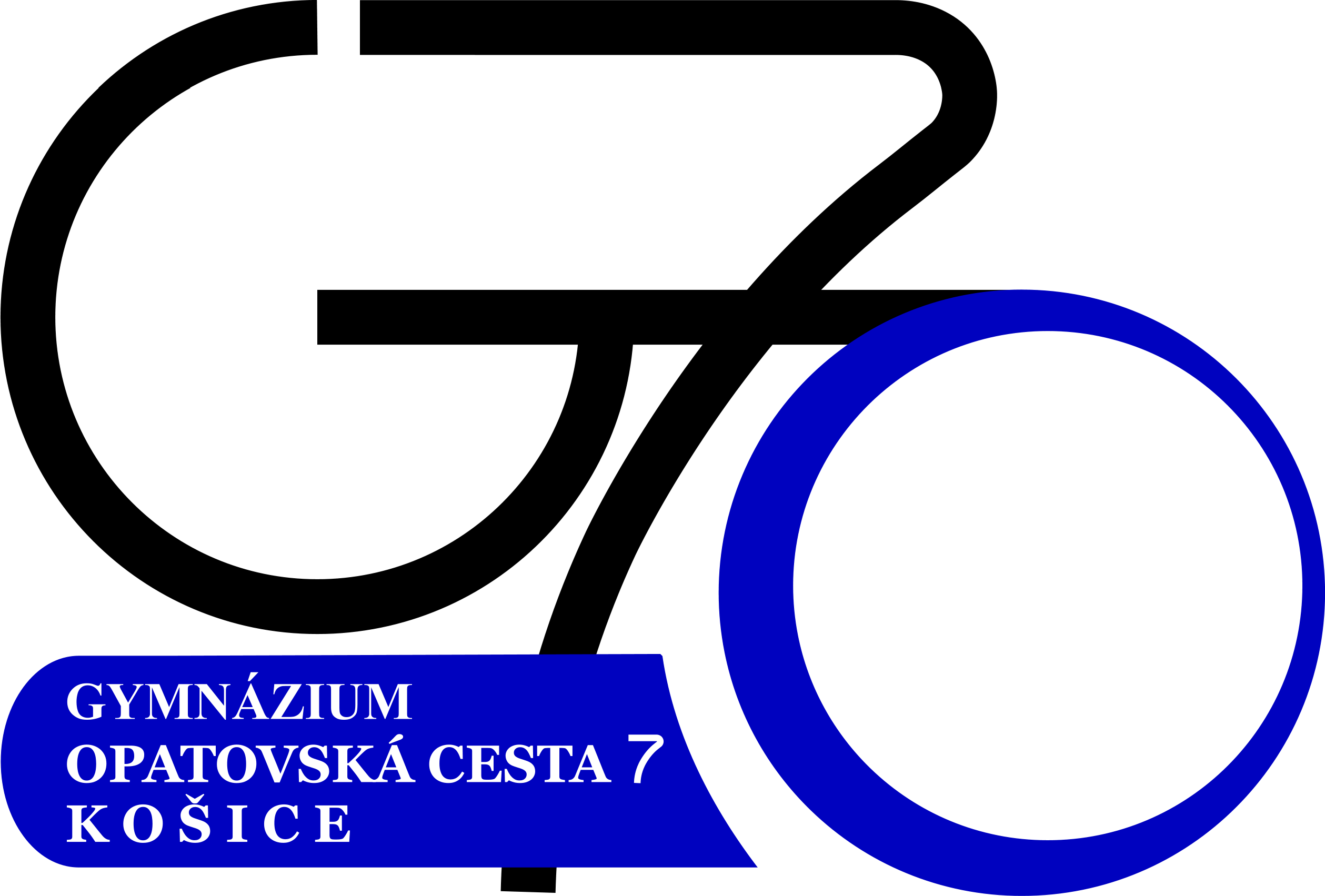 POZÝVA žiakov  základných škôl na DEŇ OTVORENÝCH DVERÍ,ktorý sa uskutoční v stredu   29. 1. 2020  v čase od 10.00 do 17.00Organizované vstupy  o 10.00, 11.00, 15.00 hod.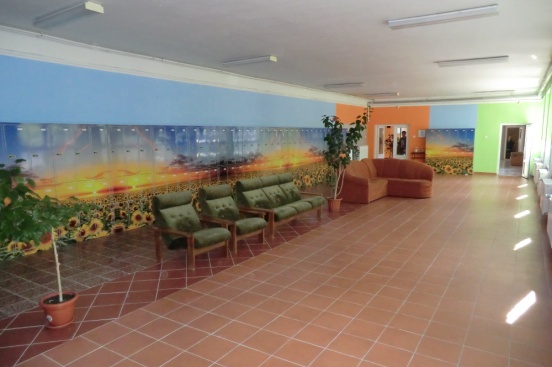 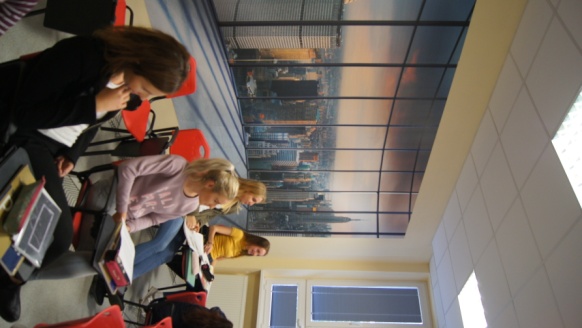 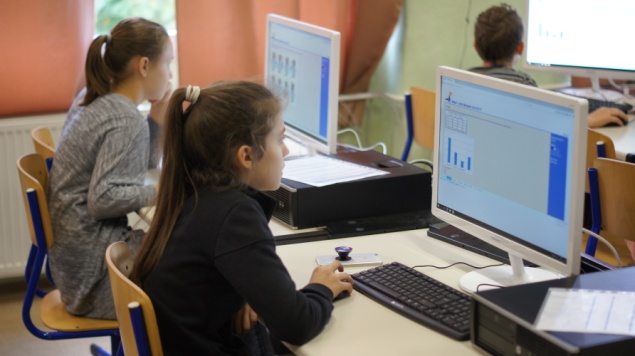 V rámci podujatia sa môžete bližšie oboznámiť s možnosťami štúdia, zrekonštruovanými priestormi našej školy a jej aktivitami.  Máme pre Vás pripravené otvorené hodiny, súťaže, ukážky 3D tlače aj zaujímavé pokusy z chémie.Môžete si vyskúšať aj cvičné testy            na prijímacie skúšky.Účastníkov čaká aj malé občerstvenie a darček. www.opatovska.sk